УВАЖАЕМЫЙ НАЛОГОПЛАТЕЛЬЩИК!В связи с вступлением в силу положений Федерального закона от 27.12.2019 № 476-ФЗ «О внесении изменений в Федеральный закон «Об электронной подписи» и статью 1 Федерального закона от 26.12.2008 № 294-ФЗ «О защите прав юридических лиц и индивидуальных предпринимателей при осуществлении государственного контроля (надзора) и муниципального контроля» сообщаем: С 01 ИЮЛЯ 2021 
УДОСТОВЕРЯЮЩИЙ ЦЕНТР ФНС РОССИИ 
НАЧИНАЕТ ПОЛНОМАСШТАБНУЮ ВЫДАЧУ 
КВАЛИФИЦИРОВАННЫХ ЭЛЕКТРОННЫХ ПОДПИСЕЙ 
(КСКПЭП*)А с 01.01.2022 КСКПЭП юридические лица (лица, имеющие право действовать от имени организации без доверенности), индивидуальные предприниматели и нотариусы смогут получить КЭП ТОЛЬКО в Удостоверяющем центре ФНС России.КСКПЭП представителям организаций (как физическим лицам) будут выпускать коммерческие аккредитованные удостоверяющие центры (АУЦ или УЦ).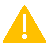 КСКПЭП, выданные ранее АУЦ для юридических лиц и индивидуальных предпринимателей, прекратят свое действие с 01.01.2022 (в случае, если аккредитация АУЦ, выдавшего электронную подпись, не будет продлена).Информация о порядке получения КСКПЭП после 01.01.2022 приведена 
в таблице:Услуга по выдаче КСКПЭП предоставляется ФНС России бесплатно и может оказываться в территориальных органах ФНС России. По вопросам получения КСКПЭП можно обращаться в:Межрайонную ИФНС России №30 по Свердловской области (г. Первоуральск, ул. Емлина, 20, А)Напоминаем, что КСКПЭП выдается только при личной идентификации 
в Инспекции генерального директора юридического лица (лица, имеющего право действовать от имени юридического лица без доверенности), индивидуального предпринимателя или нотариуса.Для получения КСКПЭП необходимо предоставить в УЦ ФНС России 
USB-носитель ключевой информации (токен), сертифицированный
ФСТЭК России или ФСБ России для записи КСКПЭП и следующий пакет документов:основной документ, удостоверяющий личностьСНИЛСС 01.07.2021 для получения услуги возможна запись на сайте ФНС России (www.nalog.gov.ru) посредством сервиса «Онлайн – запись на приём в налоговый орган» или «Личный кабинет налогоплательщика для физических лиц».ВАЖНО!Рекомендуем предварительно сформировать и заполнить заявление на получение квалифицированной электронной подписи следующими способами:Для физических лиц, являющихся руководителями организаций:Электронный сервис «Личный кабинет налогоплательщика для физических лиц» На стартовой странице выбираете раздел «Жизненные ситуации» ► «Получить квалифицированную электронную подпись» ► «Заявление на получение квалифицированной электронной подписи». Проверяете персональные данные, подтверждаете данные и отправляете заявление. Для индивидуальных предпринимателей:Электронный сервис «Личный кабинет индивидуального предпринимателя»На стартовой странице выбираете раздел «Заявление на получение КЭП» ► Подготавливаете заявление ► Формируете и отправляете заявление.Для формирования и записи КЭП на носитель необходимо предварительно записаться на приём в налоговый орган.Консультацию и техническое сопровождение можно получить в:Едином контактном центре ФНС России тел. 8-800-222-2222
(после 01.07.2021).У операторов электронного документооборота:ООО «Такском» тел. +7 (495) 730-73-45;ООО «Компания Тензор» тел. +7 (495) 123-34-07;АО «Производственная фирма «СКБ Контур» тел. 8 800 500 05 08.КТО ПОДПИСЫВАЕТТРЕБУЕМЫЙ ВИД 
КСКПЭПГДЕ МОЖНО ПОЛУЧИТЬ КСКПЭПЧастное физическое лицо(в том числе физические лица действующие от имени организации по доверенности)КСКПЭП физического лица (ФЛ)АУЦРуководитель организации 
(лицо, имеющее право действовать от имени юридического лица без доверенности)КСКПЭП юридического лица (ЮЛ), в которой указан руководительФНС РоссииИндивидуальный предпринимательКСКПЭП индивидуального предпринимателяФНС РоссииНотариусКСКПЭП нотариусаФНС РоссииБюджетные организацииКСКПЭП должностных лиц государственных органовФедеральное КазначействоКредитные организации, операторы платежных систем, некредитные финансовые организации и индивидуальные предприниматели, осуществляющие поднадзорные ЦБ виды деятельностиКСКПЭП юридического лица (ЮЛ), в которой указан руководительЦентральный банк